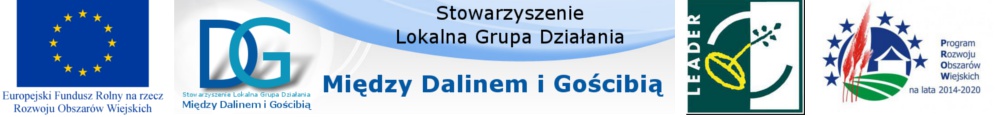 Myślenice 04.08.2015r.Zapytanie cenoweProjekt i druk plakatów, wizytówek, ulotekZamawiający:Stowarzyszenie LGD „Między Dalinem i Gościbią” Zaprasza do składania ofert na:Przedmiot zamówienia - Zaprojektowanie i wydrukowanie plakatów, wizytówek, ulotekPrzewidywany termin realizacji: do 30 dni od złożenia zamówieniaWarunki przyjęte przez zamawiającego:Opracowanie i wydrukowanie na papierze ozdobnym 120 gr:- 500 szt. plakatów w formacie A3- 1000 szt. wizytówek  zgodnie z  wzorem, wstępnie przedstawionym przez Zamawiającego - 500 szt. ulotek w formacie A4 (składana na 3 części)Kryteria przyjęte przez zamawiającego:CenaJakość trzech wcześniejszych realizacji w zakresie przedmiotowego zamówienia.Doświadczenie w realizacji podobnych 3 równoważnych przedsięwzięć w okresie 3 ostatnich lat – informacja na oferciePotwierdzenie kryteriów przyjętych przez zamawiającego:Udostępnienie do oceny 3 wykonanych opracowań podobnych do przedmiotu zamówienia.Okazanie3 protokołów odbioru potwierdzające należyte wykonanie zamówienia z przeciągu ostatnich 3 latForma płatności przelew bankowyMiejsce i termin złożenia oferty: oferty należy składać w formie pisemnej w biurze Zamawiającego: 32-400 Myślenice, ul. Słowackiego 28, osobiście lub za pośrednictwem poczty tradycyjnej lub e-mail (biuro@dalin-goscibia.pl), w terminie do 12.08.2016 r. godzina 12.00 (decyduje data wpływu oferty).Termin rozpatrzenia ofert: do 15 dni roboczych.Osoba do kontaktu: Kazimierz Dąbrowski tel. 12 274 00 65, kom 609 516 766Oferty należy składać na załączonym formularzu za pomocą poczty, poczty elektronicznej lub w Biurze LGD „Między Dalinem i Gościbią” Myślenice 32-400 Słowackiego 28.UWAGA!Oferty złożone na innym formularzu niż wskazany zostaną odrzuconeZałącznik 1…........................, ............ 2016r.WZÓR - OFERTAProjekt i druk plakatów, wizytówek, ulotekNazwa Wykonawcy..................................................................................................................Adres Wykonawcy....................................................................................................................NIP............................................................................................................................................Szczegółowy opis przedmiotu zamówienia (należy dokładnie opisać na podstawie punktu 4 zapytania cenowego)…..............................................................................................................      ........................................................................................................................................................................................................................................................................................................Termin realizacji przedmiotu zamówienia............................................................................Oferuję wykonanie przedmiotu zamówienia za:Cenę netto...........................zł (słownie ……………………….......................................................)Podatek VAT......................zł (słownie ……………………….......................................................)Cenę brutto.........................zł (słownie ……………………….......................................................)Oświadczam, że zapoznałem się z opisem przedmiotu zamówienia /wnoszę/ nie wnoszę/ zastrzeżeń do jego treści.…………………………………………………………………………………………………………………………………………………………………………………………Załączniki:            1…........................................................................................................................................	2…………………………………………………………………………………………….	3…………………………………………………………………………………………….	4…………………………………………………………………………………………….Uwagi, oświadczenie; ………………………………………………………………………………………………………………………………………………………………………………………………………………………………………………………………………………………………………………………………………………………………………………………………………………………………………………………………………………………………………………………………………….............................................                                                      ….................................................          data i podpis                                                                        data, podpis i pieczęć wykonawcy   osoby przyjmującej ofertę                                                                     lub osoby upoważnionejZałącznik 2Wizytówka wykonana na papierze twardym wizytówkowym, według wzoru:Awers: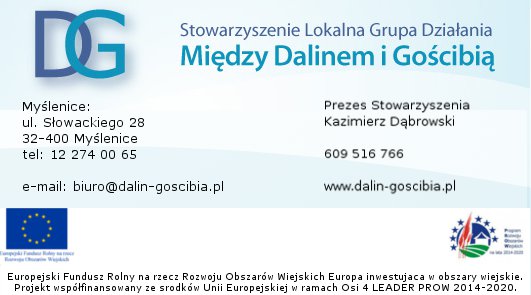 Rewers: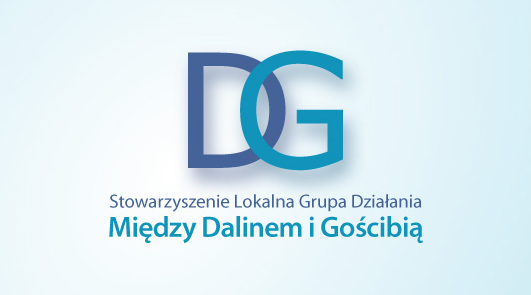 